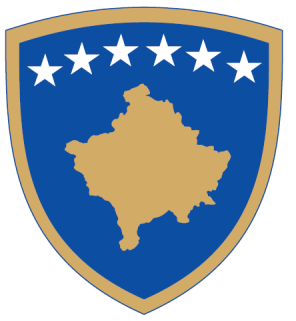 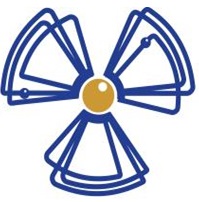 Republika e KosovësRepublika Kosova - Republic of KosovoQeveria – Vlada – GovernmentZyra e Kryeministrit /  Ured Premijera / Office of the Prime MinisterAgjencia e Kosovës për Mbrojtje nga Rrezatimi dhe Siguri BërthamoreKosovska Agencija za Zastitu od Zracenja i Nuklearnu BezbednostKosovo Agency for Radiation Protection and Nuclear SafetyF - 5 -KËRKESA PËR LËSHIMIN E LICENCËS PËR IMPORT-TRANSPORT TE BURIMEVE RADIOAKTIVEZAHTEV ZA IZDAVANJE LICENCE ZA UVOZ I TRANSPORT RADIOAKTIVNIH IZVORAREQUEST FOR ISSUANCE OF LICENSE FOR IMPORT-TRANSPORT OF RADIOACTIVE SOURCES TË  DHËNAT  MBI  IMPORTUESIN · PODACI O UVOZNIKU · DATA ON IMPORTERTË DHËNAT PËR BURIMET RADIOAKTIVE · PODACI O RADIOAKTIVNOM IZVORU · INFORMATION ON THE RADIOACTIVE SOURCE NËNSHKRIMI I APLIKUSIT · POTPIS APLIKACIJE · SIGNATURE OF APPLICATIONSHTOJCA 1 Lista e dokumentacionit të nevojshëm për Licencim  për Import - Transport të Burimeve Radioaktive.Kërkesa drejtuar Agjencisë;Certifikata e Regjistrimit të Biznesit;Certifikata e numrit fiskal nga Administrata Tatimore e Kosovës;Licenca e veprimtarisë nga Agjencia e Kosovës për Produkte dhe Pajisje Medicinale;Vërtetimi për kryerjen e kursit të ADR (se paku 2 persona);Plani dhe programi për mbrojtje nga rrezatimi gjatë import-transportit dhe exportit të materialeve radioaktive duhet të hartohen nga eksperti i njohur për mbrojtje nga rrezatimi jonizues;Emërimi i personit përgjegjës për mbrojtje nga rrezatimi dhe kualifikimet përkatëse;Të dhënat e përgjithshme (aktiviteti, numri i identifikimit,  kategoria, forma, tipi i paketimit ) mbi burimet; radioaktive të cilat planifikohet të importohen-transportohen;Qëllimi i transportit;Të dhënat mbi automjetin transportues, përfshirë kontejnerin e posaçëm dhe fotografi ku shihet tabela për transport të mallrave të rrezikshme dhe për transport të mallrave radioaktive;Leja e qarkullimit;Dëshmia për regjistrimin e kursit për mbrojtje nga rrezatimi në Institutin e Fizikës;Për Kategorinë  1-2 Kontratën me EMRrJ ose EFMDeklarata nën betim. SHTOJCA 2 Lista e dokumentacionit të nevojshëm për ri-licencim për Import - Transport të Burimeve Radioaktive.I gjithë dokumentacioni i cekur në shtojcën 1 dhe Raporti përmbledhës për aktivitetet e importit dhe transportit të burimeve radioaktive përgjatë viteve paraprake.Emri i personit juridik Ime pravnog lica:Name of legal person:Emri i personit juridik Ime pravnog lica:Name of legal person:Emri i personit juridik Ime pravnog lica:Name of legal person:Numri i biznesit:Poslovni broj:Business number:Numri i biznesit:Poslovni broj:Business number:Numri i biznesit:Poslovni broj:Business number:Numri i biznesit:Poslovni broj:Business number:Numri i biznesit:Poslovni broj:Business number:Kodi postar · Poštanski broj · Postal code:                  Hera e parë · Prvi put · The first time Hera e parë · Prvi put · The first time Hera e parë · Prvi put · The first time Hera e parë · Prvi put · The first time Hera e parë · Prvi put · The first time Hera e parë · Prvi put · The first time Ri-Licencë · Re-licenciranjaRelicensingQyteti · Grad · City:Rruga dhe numri · Ulica i broj · Street and number:Rruga dhe numri · Ulica i broj · Street and number:Rruga dhe numri · Ulica i broj · Street and number:Rruga dhe numri · Ulica i broj · Street and number:Telefoni· Telefon · Phone:Telefoni· Telefon · Phone:Fax:Fax:Fax:Fax:E –mail:E –mail:Personi përgjegjës për mbrojtjen nga rrezatimi jonizues · Osoba odgovorna za zaštitu od jonizujućih zračenja · The person responsible for protection against ionizing radiation:Personi përgjegjës për mbrojtjen nga rrezatimi jonizues · Osoba odgovorna za zaštitu od jonizujućih zračenja · The person responsible for protection against ionizing radiation:Personi përgjegjës për mbrojtjen nga rrezatimi jonizues · Osoba odgovorna za zaštitu od jonizujućih zračenja · The person responsible for protection against ionizing radiation:Personi përgjegjës për mbrojtjen nga rrezatimi jonizues · Osoba odgovorna za zaštitu od jonizujućih zračenja · The person responsible for protection against ionizing radiation:Personi përgjegjës për mbrojtjen nga rrezatimi jonizues · Osoba odgovorna za zaštitu od jonizujućih zračenja · The person responsible for protection against ionizing radiation:Personi përgjegjës për mbrojtjen nga rrezatimi jonizues · Osoba odgovorna za zaštitu od jonizujućih zračenja · The person responsible for protection against ionizing radiation:Telefoni· Telefon· Phone:Telefoni· Telefon· Phone:Telefoni· Telefon· Phone:Telefoni· Telefon· Phone:Telefoni· Telefon· Phone:E –mail: E –mail: E –mail: Personi kontaktues · Kontakt osoba · Contact person:  Personi kontaktues · Kontakt osoba · Contact person:  Personi kontaktues · Kontakt osoba · Contact person:  Personi kontaktues · Kontakt osoba · Contact person:  Personi kontaktues · Kontakt osoba · Contact person:  Personi kontaktues · Kontakt osoba · Contact person:  Personi kontaktues · Kontakt osoba · Contact person:  Personi kontaktues · Kontakt osoba · Contact person:  Telefoni · Telefon ·Phone:Telefoni · Telefon ·Phone:Telefoni · Telefon ·Phone:Telefoni · Telefon ·Phone:E –mail:E –mail:E –mail:E –mail:Forma e burimeve radioaktive · Oblik  radiaktivnih izvora · Form of radioactive sources:Forma e burimeve radioaktive · Oblik  radiaktivnih izvora · Form of radioactive sources:          të hapura · otvoreni ·          open          të hapura · otvoreni ·          open          të hapura · otvoreni ·          open          të  mbyllura · zatvoreni · sealed          të  mbyllura · zatvoreni · sealedRadiobërthamat:  Radionuklid: Radionuclide: 1.Aktiviteti Aktivnost Activity:Aktiviteti Aktivnost Activity:Kategoria sipas IAEA RS-G-1.9Kategorija po IAEA RS-G-1.9Category per IAEA RS-G-1.9 Radiobërthamat:  Radionuklid: Radionuclide: 2.Aktiviteti Aktivnost Activity:Aktiviteti Aktivnost Activity:Kategoria sipas IAEA RS-G-1.9Kategorija po IAEA RS-G-1.9Category per IAEA RS-G-1.9 Radiobërthamat:  Radionuklid: Radionuclide: 3.Aktiviteti Aktivnost Activity:Aktiviteti Aktivnost Activity:Kategoria sipas IAEA RS-G-1.9Kategorija po IAEA RS-G-1.9Category per IAEA RS-G-1.9 Radiobërthamat:  Radionuklid: Radionuclide: 4.Aktiviteti Aktivnost Activity:Aktiviteti Aktivnost Activity:Kategoria sipas IAEA RS-G-1.9Kategorija po IAEA RS-G-1.9Category per IAEA RS-G-1.9 Vendi i prodhuesit · Zemlja proizvodnje · Country of manufacture:Vendi i prodhuesit · Zemlja proizvodnje · Country of manufacture:Vendi i prodhuesit · Zemlja proizvodnje · Country of manufacture:1.1.1.1.Vendi i prodhuesit · Zemlja proizvodnje · Country of manufacture:Vendi i prodhuesit · Zemlja proizvodnje · Country of manufacture:Vendi i prodhuesit · Zemlja proizvodnje · Country of manufacture:2.2.2.2.Emri dhe adresa e prodhuesit · Ime i adresa proizvođača· Name and address of the manufacturer:Emri dhe adresa e prodhuesit · Ime i adresa proizvođača· Name and address of the manufacturer:Emri dhe adresa e prodhuesit · Ime i adresa proizvođača· Name and address of the manufacturer:1.1.1.1.Emri dhe adresa e prodhuesit · Ime i adresa proizvođača· Name and address of the manufacturer:Emri dhe adresa e prodhuesit · Ime i adresa proizvođača· Name and address of the manufacturer:Emri dhe adresa e prodhuesit · Ime i adresa proizvođača· Name and address of the manufacturer:2.2.2.2.Vendi prej nga importohet burimi · Zemlja iz koje se uvozi izvor · Country from which the source is imported:Vendi prej nga importohet burimi · Zemlja iz koje se uvozi izvor · Country from which the source is imported:Vendi prej nga importohet burimi · Zemlja iz koje se uvozi izvor · Country from which the source is imported:1.1.1.1.Vendi prej nga importohet burimi · Zemlja iz koje se uvozi izvor · Country from which the source is imported:Vendi prej nga importohet burimi · Zemlja iz koje se uvozi izvor · Country from which the source is imported:Vendi prej nga importohet burimi · Zemlja iz koje se uvozi izvor · Country from which the source is imported:2.2.2.2.Emri dhe mbiemri i personit të autorizuar  Ime i prezime ovlašćenog lica  Name of the authorized personVula · Pećat · Seal:Data ·  Datum · Date:Nënshkrim · Potpis · Signature: